Odborný výcvik 2. RočníkNovemberPoužitie teľacieho mäsa na zeleninovom základePoužitie teľacieho mäsa vyprážaním - cestíčkuPoužitie teľacieho mäsa vyprážaním – trojobalePrílohy k teľaciemu mäsuDoplnky k teľaciemu mäsu                          Dusené teľacie na rasci s mrkvou a hráškom:Suroviny:120g teľacieho mäsa, soľ, 2 polievkové lyžica oleja, 10g cibule, voda na podlievanie40g kalerábu, 20g hrášku ( sterilizovaného bez nálevu) 20g mrkvy, zelená vňaťPostup :Teľacie mäso umyjeme, pokrájame na kocky a na spenenej cibuli mierne opražíme, podlejeme horúcou vodou a udusíme za občasného miešaniado polomäkka. Pridáme očistenú, umytú a postrúhanú zeleninu a sterilizovaný hrášok bez nálevu a dochutíme. Nakoniec pridáme umytúposekanú zelenú vňať.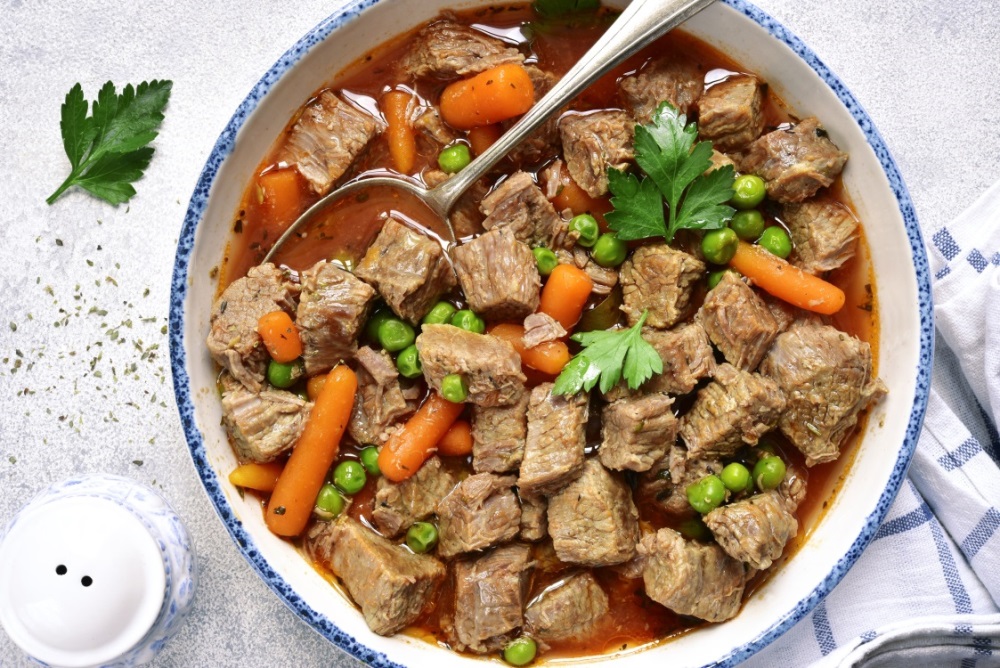                                Teľací rezeň vyprážaný v cestíčkuSuroviny:600 g	rezne teľacie zo stehna, 100 g	 múka hladká, 200 ml mlieko, 100 g	hrášok, soľ, korenie čierne mleté, 500 ml	olejPostup:Teľacie rezne rozklepeme, osolíme, okoreníme a necháme odstáť. Medzičasom v miske zmiešame hladkú múku, mlieko a hrášok do hustejšieho cestíčka. Hrášok môžeme rukami jemne popučiť.Rezne obalíme najskôr v hladkej múke (aby cestíčko lepšie držalo) a následne v cestíčku.Vkladáme do rozpáleného oleja a vyprážame dozlatista. Ako vhodnú prílohu odporúčame zemiaky v akejkoľvek úprave.Pri vyprážaní suroviny vkladáme do horúceho oleja, aby sa daná surovina nenapila oleja alebo aby sa olej nedostal pod cestíčko, potom by cestíčko z mäsa zliezlo.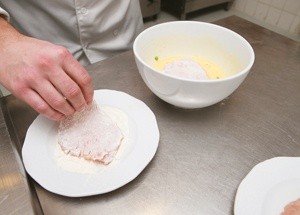 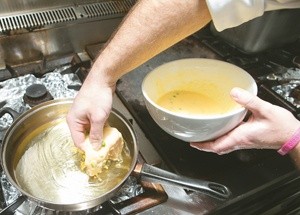                          Vyprážaný teľací rezeň v trojobaleSuroviny:400 g teľacie  mäso, 2 ks vajce, hladká múka, strúhanka, olej na vyprážaniesoľPostup:Naprieč vlákien nakrájame mäso na rezne, naklepeme ich a z oboch strán osolíme. Potom ich obalíme v múke, vyšľahaných vajciach a strúhanke. Vyprážame v rozohriatom oleji do zlatočervena. Servírujeme s prílohou.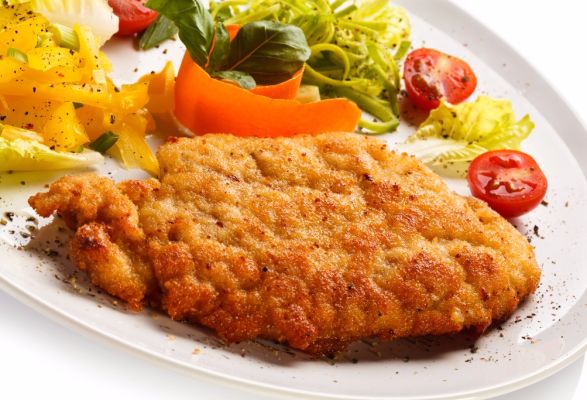                                       Prílohy k teľaciemu mäsuPostup:Mrkvu očistíme a nakrájame na tenšie hranolčeky. Následne ju osmažíme na panvici s olivovým olejom asi 2 až 3 minúty. Potom ju prikryjeme pokrievkou a na malom plameni necháme dusiť asi 10 až 15 minút. Potom ju otočíme na druhú stranu a pokvapkáme citrónovou šťavou. Pridáme i tymián, soľ a čierne korenie a podávame posypané čerstvo nakrájanou petržlenovou vňaťou.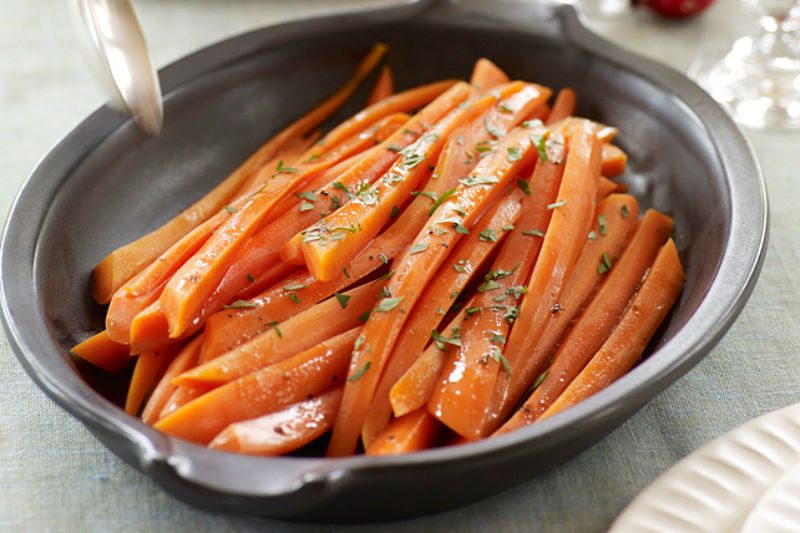                        Zemiakové pyré s hráškom a cibuľkouPostup:Zemiaky uvarte klasickým spôsobom a následne ich roztlačte a pridajte maslo a trochu mlieka. Takto pripravené zemiakové pyré posypte hráškom, ktorý chvíľu opražíte na masle. Na panvicu s maslom môžete pridať i malé cibule, ktoré chvíľu osmažíte z viacerých strán. Zemiaky následne podávajte s hráškom a cibuľou ako prílohu.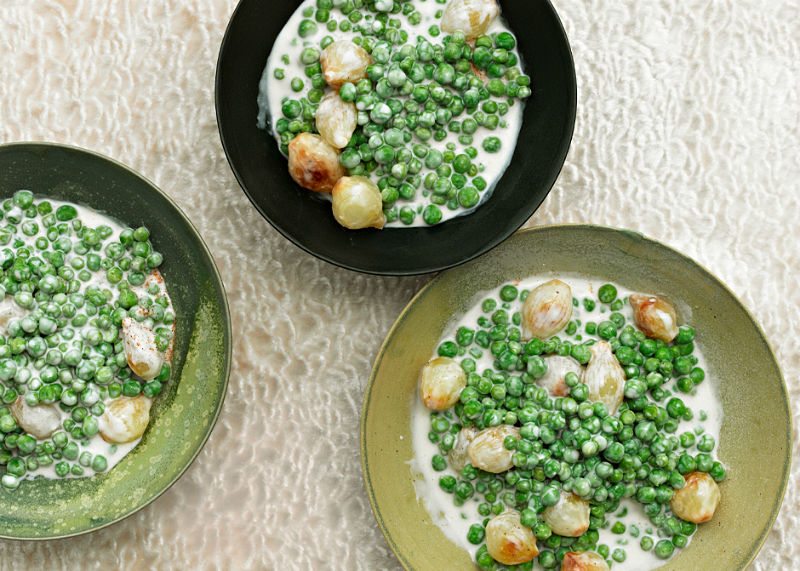                                   Krémová cesnaková omáčkaSuroviny:40 g prelisovaný cesnak, 2 PL hnedý cukor, 150 ml smotana na šľahanie50 ml vývar, podľa chuti, soľ, mleté čierne koreniePostup:Cukor dáme skaramelizovať do hrnca, pridáme prelisovaný cesnak a orestujeme ho. Prilejeme smotanu a omáčku zredukujeme. Prilejeme horúci vývar a keď je už omáčka dosť hustá, odstavíme ju a rozmixujeme ponorným mixérom.Omáčka je vhodná k jahňaciemu, teľaciemu mäsu aj dusenej rybe. 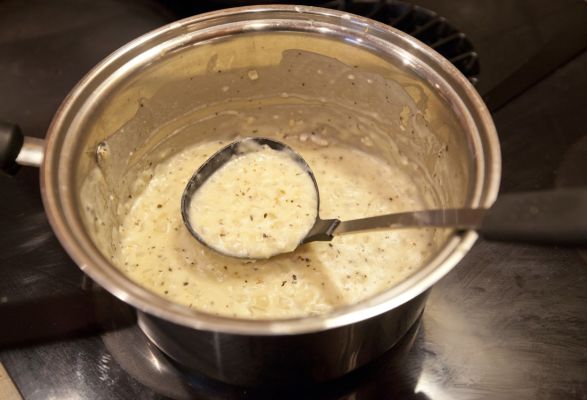                                            Šampiňónová omáčkaSuroviny:600 g šampiňóny, 800 ml hovädzí vývar, 120 ml smotana, 3 PL maslo2 ks cibuľa, 1 ks bobkový list, 1 PL hladká múka, 1 štipka muškátový oriešok, podľa chuti soľ, trochu korenie, trochu kmínPostup:Na plátky nakrájame huby, cibuľu nadrobno. Orestujeme na masle šampiňóny, pridáme cibuľu, podusíme, zapražíme múkou a zalejeme horúcim vývarom. Osolíme a okoreníme, pridáme kmín, bobkový list a dusíme približne 20 až 30 minút.Na záver ochutíme muškátovým orieškom a primiešame smotanu. Necháme prejsť varom. Servírujeme s ryžou. Môžeme podávať k teľaciemu a hovädziemu mäsu, dusenej rybe, pečenej morke aj divine.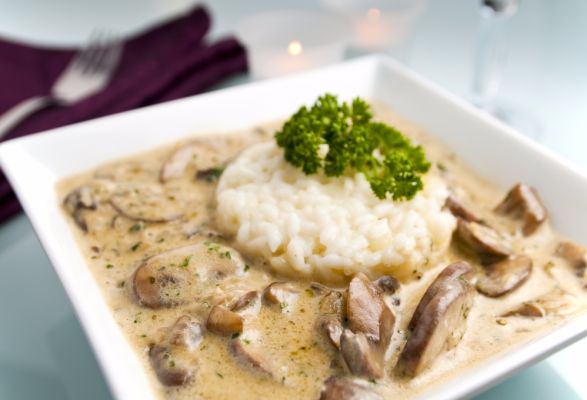 